Ontwerp je eigen werklamp.Als je aan het solderen bent, is het fijn om wat extra licht te hebben op je printplaat. Als je een standaard maakt voor je eigen telefoon kun je deze ook gebruiken als bureaulamp. In het 3D tekenprogramma ontwerp je je eigen telefoonhouder. Let er op dat het lampje in je telefoon netjes door het gat in de houder schijnt.  Als de tekening klaar is, kun je de houder printen op de 3D printer.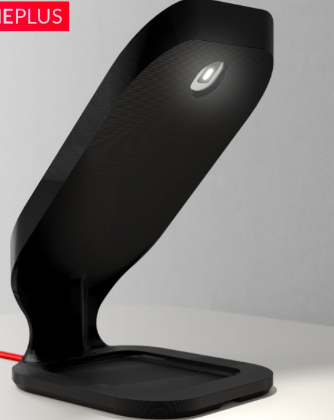 